Judul Mata Kuliah          : Aplikasi Komputer 		Semester :  1			Sks : 3		 Kode: 90001Dosen/Team Teaching  :  1. ………….. 			     2. ……………dst  Diskripsi Mata Kuliah  :  Mata kuliah ini mempelajari sistem informasi yang dimulai dari perkembangan komputer dari awal sampai dengan terkini  karena sistem informasi saat ini tidak bisa lepas  dari  perkembangan  hardware, software dan brainware.  Selain  itu pembelajaran terhadap aplikasi Microsoft Office termasuk Word, Power Point, Excel dan Access.Kompetensi                :     Mahasiswa memiliki bekal pengetahuan tentang komputer dan pemanfaatannya di dalam mendukung profesi mereka. Saat ini, dunia kerja maupun penggunaan lulusan sangat dekat dengan penggunaan komputer di dalam mendukung kegiatan mereka. Pengenalan ini diharapkan agar mahasiswa membuka wawasan, kegemaran, dan pengetahuan mereka, sehingga nantinya tidak canggung lagi dengan penggunaan komputer. Pengenalan bersifat umum, sementara untuk mempelajiranya lebih dalam dan detail, mahasiswa perlu mencari pengetahuannya sendiri di bidang yang diinginkan atau yang mendukung profesi mereka. 
Pokok Bahasan	: Sejarah komputer, hardware software dan aplikasi Microsoft Office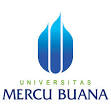 RANCANGAN PERKULIAHANPROGRAM STUDI AKUNTANSIFAKULTAS EKONOMI DAN BISNIS QNo. Dokumen12-2-2-2.01.00DistribusiDistribusiDistribusiDistribusiDistribusiDistribusiTgl. Efektif01 Maret 2014Minggu Ke *KEMAMPUAN AKHIR YANG DIHARAPKAN *BAHAN KAJIAN/MATERI PEMBELAJARAN*BAHAN KAJIAN/MATERI PEMBELAJARAN*BENTUKPEMBELAJARAN*KRITERIA PENILAIAN(Indekator)*BOBOT NILAI12345671Mahasiswa mengetahui perkembangan komputer & teknologi informasi dan termotivasi untuk selalu mengikuti perkembangan tsb. Kontrak PerkuliahanPengenalan KomputerMenjelaskan kontrak perkuliahan, peraturan2 dllMemberikan pemahaman tentang sejarah komputer, penggolongan komputer dan Hardware/SoftwarePersentasi, diskusi dan latihan soal-soal (interaktif / two way communication)Aktifitas mahasiswa dan kemampuan untuk menjawab soal-soal5%2Mahasiswa lebih memahami tentang struktur dan fungsi dari suatu sistem operasi secara umumSistem Operasi (S.O)Tentang sistem, struktur, fungsi, komponen dan arsitektur komputerPersentasi, diskusi dan latihan soal-soal (interaktif / two way communication)Aktifitas mahasiswa dan kemampuan untuk menjawab soal-soal5%3Mahasiswa mampu mengetahui fungsi sistem operasi, secara umum dan khususnya Windows 7.Mahasiswa mampu untuk mengikuti dan mengadakan suatu perubahan S.O sesuai perkembanganPengoperasian S.OSistem Operasi Windows 7Lanjutan dari Materi minggu ke II (utk S.O)Sejarah s/d pengoperasian Windows 7Persentasi, diskusi & latihan soal-soalMahasiswa lebih difokuskan untuk praktek langsung dan atau memahami sistem operasi yang sudah ter-installKemampuan praktek mahasiswaAktifitas mahasiswa dan kemampuan untuk menjawab soal-soal10%4Mahasiswa memahami teori serta fungsi2 / short key yang adaMahasiswa yang awam sekalipun akan mampu untuk melakukan aktifitas yang berhubungan dengan word processor, khususnya MS.Word 2010.MS.Word 2010 (Bag.1)Teori-teori dan fungsi-fungsi yang ada dalam MS.Word 2010 (Bag.1)Dominan pada praktek diikuti dengan penjelasan2 dengan fungsi2 dalam praktekMengerjakan Soal2 PraktekKemampuan praktek mahasiswaAktifitas mahasiswa dan kemampuan untuk mengerjakan soal praktek5%5Semua mahsw mampu mengoperasikan MS.Word 2010 & mampu berkreatifitas dgn memaksimalkan fungsi2 yang ada.MS.Word 2010 (Bag.2)Teori-teori dan fungsi-fungsi yang ada dalam MS.Word 2010 (Bag.2)Dominan pada praktek diikuti dengan penjelasan2 dengan fungsi2 dalam praktekSoal2 PraktekKemampuan praktek mahasiswaAktifitas mahasiswa dan kemampuan untuk mengerjakan soal praktek10%6Mahasiswa memahami teori serta fungsi2 / short key yang adaMahasiswa yang awam sekalipun akan mampu untuk membuat slide persentasi melakukan aktifitas yang berhubungan dengan word processor, khususnya MS.Word 2010.MS.Power Point 2010 (Bag.1)Teori-teori dan fungsi-fungsi yang ada dalam Power Poingt 2010 (Bag.1)Dominan pada praktek diikuti dengan penjelasan2 dengan fungsi2 dalam praktekMengerjakan Soal2 PraktekKemampuan praktek mahasiswaAktifitas mahasiswa dan kemampuan untuk mengerjakan soal praktek5%